 		AGÊNCIA DO TRABALHADOR DE CARAMBEÍ-PR.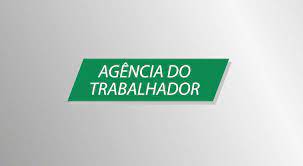                      VAGAS DISPONÍVEIS( SUJEITAS ALTERAÇÕES)		     Para candidatar-se comparecer Agência do Trabalhador Carambeí, trazer  os seguintes                 documentos RG/CPF/CTPS.V A G A S REQUISITOSSOLDADORCom experiencia em carteira com soldas MIG,TIG E OXIGAS,  vivencia na área de manutenção agrícola, ter CNHTÉCNICO DE  ELETROELETRÔNICOCom experiência, identificar e diagnosticar problemas em equipamentos eletroeletrônicos, instalar e configuração de sistemas e equipamentos, gerenciamento de materiais para manutenção e reparos, analise de ocorrrências emergenciais e ações corretivas.trabalho por escala 2x2/2x3, Ter CNH ‘B’,  ter ensino médio completo.AUXILIAR DE JARDINAGEMExperiência.SELECIONADOR DE MATERIAL RECICLÁVELTer disponibilidade de horárioANALISTA DE LOGÍSTICACom experiência comm planejamento e controle de logística, elaborar relatório e planilhas e demais serviços do cargo, visão analitica e estratégica, conhecimento avançado em excel. Ter ensino superior em engenharia de produção, administração ou logistica.SUPERVISOR DE SUPRIMENTOSCom experiência supervisionar equipe de compras,desenvolver e implementar estratégicas de compras, habilidade de negociação  e demais serviços  do cargo, familiaridade com sistemas de gestão de compras e processos logisticos.ASSISTENTE ADMINISTRATIVOCom experiência nas rotinas administrativa, estoque, processo de compras materiais, conhecimento pct office,atendimento ao cliente/fornecedores, ter CNH ‘B’-ensino médio completo.RECEPCIONISTA/SECRETARIACom experiência comprovada, ter ensino médio completoGERENTE DE LOJATer experiência comprovada em carteira, ter ensino médio ou estar cursando ou concluido ensino superior em Administração/Economia ou Gestão ComercialVENDEDOR DE COMÉRCIO VAREJISTATer experiência comprovada em carteira, ter ensino médioABATEDOR DE AVES HALAL( VAGA EXCLUSIVA PCD)VAGA EXCLUSIVA PCD – ser mulcumano praticante, realizar o abate halal de animais de acordo com os requisitos da jurisprudência islâmicaANALISTA DE RECURSOS HUMANOSCom 01 ano experiência na área.MONITOR EXTERNO DE ALARMESTrabalhar com vigia,  efetuar rondas externas ter  CNH AB  e veiculo próprio, vaga pra trabalhar  SDF das 08:00às020:00hs)AUXILIAR DE LAVANDERIA-VAGA EXCLUSIVA “PCD”(PESSOAS COM DEFICIÊNCIA)Vaga para moradores de Carambeí.AUXILIAR ADMINISTRATIVO – VAGA EXCLUSIVA APRENDIZ De 18 à 22 anos, estar cursando ou concluído o ensino médio, ter disponibilidade de fazer o curso em Ponta Grossa.MOTORISTA CAMINHÃO BITREMCom experiência, CNH ‘E’ com EAR,  interessados deixar currículo na Agencia do TrabalhadorMOTORISTA CAMINHÃO BASCULANTECom experiência minimo 06meses em carteira, trabalhar Carambei e região(Castro/ Ponta Grossa.)interessados deixar currículo na Agencia do TrabalhadorTRABALHADOR DA AVICULTURA -GRANJA STO. ANDRÉ, ENTREVISTA DIA 03/07/2024 ÀS 13:30HS NA AGENCIA DO TRABALHADOR, TRAZER RG E CPF PARA CADASTRO.Não precisa de experiência.AUXILIAR DE LINHA DE PRODUÇÃONão precisa de experiênciaOPERADOR DE LAVANDERIARealizará entrega de uniformes,atendimento aos colaboradores e apoio na limpeza e organização dos banheiros, ter disponibilidade de horário.PEDREIRO        Com experiênciaSERVENTE DE OBRASExperiência- morador de CarambeíCARPINTEIRO Com experiência –ARMADOR Com experiência.TEMOS VAGA TEMPORÁRIA PARA: AUXILIAR DE OPERAÇÕES I- UPLServico a ser executado, alimentar suínos, limpeza a seco, inseminar suínos, transferir e manejo de suínos, realizar anotações em formulários. Desejável experiência em fazenda ou granja de suinos, disponibilidade de horário. 